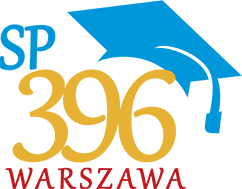 Program wychowawczo-profilaktycznySzkoła Podstawowa nr 396 Warszawa, ul. Anny German 5Arok szkolny 2023/2024„Odważ się być mądrym.”HoracySpis treściWychowanie w świetle przepisów ustawy Prawo oświatoweKonstytucja Rzeczypospolitej Polskiej określa, że rodzice mają prawo do wychowania dzieci zgodnie z własnym przekonaniem. Wychowanie to powinno uwzględniać stopień dojrzałości dziecka, a także wolność jego sumienia i wyznania oraz jego przekonania.Wychowanie w świetle przepisów ustawy Prawo oświatowePreambuła ustawy Prawo oświatowe stanowi, że oświata w Rzeczypospolitej Polskiej stanowi wspólne dobro całego społeczeństwa, kieruje się zasadami zawartymi w Konstytucji Rzeczypospolitej Polskiej, a także wskazaniami zawartymi w Powszechnej Deklaracji Praw Człowieka, Międzynarodowym Pakcie Praw Obywatelskich i Politycznych oraz Konwencji 
o Prawach Dziecka. Nauczanie i wychowanie - respektując chrześcijański system wartości – za podstawę przyjmuje uniwersalne zasady etyki. Kształcenie i wychowanie służy rozwijaniu 
u młodzieży poczucia odpowiedzialności, miłości Ojczyzny oraz poszanowania dla polskiego dziedzictwa kulturowego, przy jednoczesnym otwarciu się na wartości kultur Europy i świata. Szkoła jest zobowiązana zapewnić każdemu uczniowi warunki niezbędne do jego rozwoju, przygotować go do wypełniania obowiązków rodzinnych i obywatelskich w oparciu o zasady solidarności, demokracji, tolerancji, sprawiedliwości i wolności.System oświaty zapewnia:wspomaganie przez szkołę wychowawczej roli rodziny;kształtowanie u uczniów postaw prospołecznych, w tym możliwość udziałuw działaniach z zakresu wolontariatu, sprzyjających aktywnemu uczestnictwu uczniów 
w życiu społecznym szkoły;upowszechnienie wśród dzieci i młodzieży wiedzy i umiejętności niezbędnych do aktywnego uczestnictwa w kulturze i sztuce narodowej i światowej;upowszechnianie wśród dzieci i młodzieży wiedzy o zasadach zrównoważonego rozwoju oraz kształtowanie postaw sprzyjających jego wdrażaniu w skali lokalnej, krajowej 
o globalnej;kształtowanie u uczniów postaw przedsiębiorczości i kreatywności sprzyjającychaktywnemu uczestnictwu w życiu gospodarczym, w tym poprzez stosowanie w procesie kształcenia innowacyjnych rozwiązań programowych, organizacyjnych lub metodycznych;warunki do rozwoju zainteresowań i uzdolnień uczniów przez organizowanie zajęćpozalekcyjnych i pozaszkolnych oraz kształtowanie aktywności społecznej i umiejętności spędzania czasu wolnego;upowszechnianie wśród dzieci i młodzieży wiedzy o bezpieczeństwie oraz kształtowanie właściwych postaw wobec zagrożeń, w tym związanych z korzystaniem z technologii informacyjno-komunikacyjnych, i sytuacji nadzwyczajnych;kształtowanie u uczniów umiejętności sprawnego posługiwania się technologiami informacyjno-komunikacyjnymi.W szkole i placówce mogą działać organizacje, z wyjątkiem partii i organizacji politycznych, stowarzyszenia i inne organizacje, a w szczególności organizacje harcerskie, których celem statutowym jest działalność wychowawcza albo rozszerzanie i wzbogacanie form działalności dydaktycznej, wychowawczej, opiekuńczej i innowacyjnej szkoły lub placówki. Podjęcie działalności w szkole lub placówce przez stowarzyszenie i organizację wymaga uzyskania zgody dyrektora szkoły lub placówki, wyrażonej po uprzednim uzgodnieniu warunków tej działalności oraz po uzyskaniu pozytywnej opinii rady szkoły lub placówki i rady rodziców.Definicja prawna wychowania:„Wychowanie rozumiane jako wspieranie dziecka w rozwoju ku pełnej dojrzałości 
w sferze fizycznej, emocjonalnej, intelektualnej, duchowej i społecznej, wzmacnianie
 i uzupełnianie przez działania z zakresu profilaktyki problemów dzieci i młodzieży”.Program wychowawczo-profilaktyczny uchwalany jest przez radę rodziców w porozumieniu z radą pedagogiczną.Jeżeli rada rodziców w terminie 30 dni od dnia rozpoczęcia roku szkolnego nie uzyska porozumienia z radą pedagogiczną w sprawie programu wychowawczo-profilaktycznego szkoły lub placówki, program ten ustala dyrektor szkoły lub placówki w uzgodnieniu z organem sprawującym nadzór pedagogiczny. Program ustalony przez dyrektora szkoły lub placówki obowiązuje do czasu uchwalenia programu przez radę rodziców w porozumieniu z radą pedagogiczną.Rozporządzenie w sprawie podstawy programowej określa, że:- szkolny zestaw programów nauczania oraz program wychowawczo-profilaktyczny szkoły tworzą spójną całość i powinny uwzględniać wszystkie wymagania opisane w podstawie programowej.Podstawa programowa kształcenia ogólnego i sposób jej realizacji stanowią punkt odniesienia dla opracowywania i realizacji programów wychowawczo-profilaktycznych 
w szkołach.Podstawa programowa kształcenia ogólnego wskazuje, że najważniejszym celem kształcenia w szkole podstawowej jest dbałość o integralny rozwój biologiczny, poznawczy, emocjonalny, społeczny i moralny ucznia. Kształcenie i wychowanie w szkole ma na celu:wprowadzanie uczniów w świat wartości, w tym ofiarności, współpracy, solidaryzmu, altruizmu, patriotyzmu i szacunku dla tradycji, wskazywanie wzorców postepowania 
i budowanie relacji społecznych, sprzyjających bezpiecznemu rozwojowi ucznia (rodzina, przyjaciele);wzmacnianie poczucia tożsamości indywidualnej, kulturowej, narodowej, regionalnej i etnicznej;formowanie u uczniów poczucia godności własnej osoby i szacunku dla godności innych osób;ukazywanie wartości wiedzy jako podstawy do rozwoju umiejętności;kształtowanie postawy otwartej wobec świata i innych ludzi, aktywności w życiu społecznym oraz odpowiedzialności za zbiorowość;ukierunkowanie ku wartościom;rozwijanie wrażliwości społecznej, moralnej i estetycznej uczniów.Spójny system kształcenia i wychowaniaKształcenie i wychowanie w szkole sprzyja rozwijaniu postaw obywatelskich, patriotycznych i społecznych uczniów. Zadaniem szkoły jest wzmacnianie poczucia tożsamości narodowej, przywiązania do historii i tradycji narodowych, przygotowanie i zachęcanie dopodejmowania działań na rzecz środowiska szkolnego i lokalnego, w tym zaangażowania się 
w wolontariat.Szkoła dba o wychowanie dzieci i młodzieży w duchu akceptacji i szacunku dla drugiego człowieka, przygotowuje do świadomego korzystania z dorobku kultury, kształtuje postawę szacunku dla środowiska przyrodniczego, w tym upowszechnia wiedzę o zasadach zrównoważonego rozwoju, motywuje do działań na rzecz ochrony środowiska oraz rozwija zainteresowanie ekologią.Duże znaczenie dla rozwoju młodego człowieka oraz jego sukcesów w dorosłym życiu ma nabywanie kompetencji społecznych, komunikacja i współpraca w grupie, udział 
w projektach zespołowych lub indywidualnych oraz organizacja i zarządzanie projektami. Projekty swoim zakresem mogą obejmować jeden lub więcej przedmiotów. Pozwalają na współdziałanie szkoły ze środowiskiem lokalnym oraz na zaangażowanie rodziców uczniów.Realizacja zadań wychowawczych jest obowiązkowa dla wszystkich nauczycieli, pracowników szkoły oraz dyrektora szkoły sprawującego nadzór pedagogiczny.W ramach programu wychowawczo-profilaktycznego szkoły lub placówki wszyscy nauczyciele mają obowiązek kształtowania postaw społecznych uczniów i respektowania norm społecznych, przestrzegania praw dziecka i praw człowieka.Szkoły mają zapewnioną przepisami prawa autonomię w podejmowaniu wielu decyzji związanych z organizacją pracy szkoły, a nauczyciele dokonują wyboru metod i form pracy dydaktyczno-wychowawczej.Statut szkoły określa szczegółowo sposób i zakres wykonywania zadań nauczycieli, 
w tym wychowawcy oraz innych pracowników szkoły, w tym także zadania związane 
z zapewnieniem bezpieczeństwa uczniom w czasie zajęć organizowanych przez szkołę, 
a także sposób i formy wykonywania tych zadań dostosowane do wieku i potrzeb uczniów oraz warunków środowiskowych szkoły. Uczniowie powinni właściwie zachowywać się podczas zajęć edukacyjnych oraz właściwie zachowywać się w stosunku do nauczycieli 
i innych pracowników szkoły oraz pozostałych uczniów. Statut szkoły określa także obowiązki uczniów oraz szczegółowe warunki i sposób oceniania wewnątrzszkolnego uczniów, w tym ich zachowania. Celem wychowania i kształcenia w szkole jest m.in. formowanie u uczniów poczucia godności własnej osoby i szacunku dla godności innych osób. Szkoła powinnazapewnić bezpieczne warunki oraz przyjazną atmosferę do nauki, uwzględniając indywidualne możliwości i potrzeby edukacyjne ucznia.Kierunki realizacji polityki oświatowej państwa w roku szkolnym 2023/2024Na podstawie art. 60 ust. 3 pkt 1 ustawy z dnia 14 grudnia 2016 r. – Prawo oświatowe (Dz. U. z 2021 r. poz. 1082, z późn. zm.), Minister Edukacji i Nauki ustalił podstawowe kierunki realizacji polityki oświatowej państwa w roku szkolnym 2023/2024.Kontynuacja działań na rzecz szerszego udostępnienia kanonu i założeń edukacji klasycznej oraz sięgania do dziedzictwa cywilizacyjnego Europy, w tym wsparcie powrotu do szkół języka łacińskiego jako drugiego języka obcego.Wspomaganie wychowawczej roli rodziny poprzez pomoc w kształtowaniu u wychowanków i uczniów stałych sprawności w czynieniu dobra, rzetelną diagnozę potrzeb rozwojowych dzieci i młodzieży, realizację adekwatnego programu wychowawczo-profilaktycznego oraz zajęć wychowania do życia w rodzinie.Doskonalenie kompetencji dyrektorów szkół i nauczycieli w zakresie warunków i sposobu oceniania wewnątrzszkolnego.Doskonalenie kompetencji nauczycieli w pracy z uczniem z doświadczeniem migracyjnym, 
w tym w zakresie nauczania języka polskiego jako języka obcego.Rozwój kształcenia zawodowego i uczenia się w miejscu pracy w partnerstwie 
z przedstawicielami branż.Podnoszenie jakości wsparcia dla dzieci, uczniów i rodzin udzielanego w systemie oświaty poprzez rozwijanie współpracy wewnątrz- i międzyszkolnej, a także z podmiotami działającymi w innych sektorach, w tym w zakresie wczesnego wspomagania rozwoju dzieci i wsparcia rodziny.Wspieranie nauczycieli w podejmowaniu inicjatyw/działań w zakresie zachęcania 
i wspierania uczniów do rozwijania ich aktywności fizycznej.Wspieranie rozwoju umiejętności cyfrowych uczniów i nauczycieli, ze szczególnym uwzględnieniem bezpiecznego poruszania się w sieci oraz krytycznej analizy informacji dostępnych w Internecie. Poprawne metodycznie wykorzystywanie przez nauczycieli narzędzi i materiałów dostępnych w sieci, w szczególności opartych na sztucznej inteligencji.Rozwijanie umiejętności uczniów i nauczycieli z wykorzystaniem sprzętu zakupionego 
w ramach programu „Laboratoria przyszłości”.Wspieranie rozwoju nauki języka polskiego i oświaty polskiej za granicą oraz tworzenie stabilnych warunków do nauczania języka polskiego za granicą przez Instytut Rozwoju Języka Polskiego im. świętego Maksymiliana Marii Kolbego, Ośrodek Rozwoju Polskiej Edukacji za Granicą oraz beneficjentów przedsięwzięć i programów ustanowionych przez ministra właściwego do spraw oświaty i wychowania.Podstawa prawnaKonstytucja Rzeczpospolitej Polskiej z 2 kwietnia 1997r. (Dz.U. z 1997 r. nr 78, poz. 483 ze zm.).Konwencja o Prawach Dziecka, przyjęta przez Zgromadzenie Ogólne Narodów Zjednoczonych z 20 listopada 1989 r. (Dz.U. z 1991 r. nr 120, poz. 526).Ustawa z 26 stycznia 1982 r. – Karta Nauczyciela (tekst jedn.: Dz.U. z 2017 r. poz. 1189).Ustawa z 7 września 1991 r. o systemie oświaty (tekst jedn.: Dz.U. z 2016 r. poz. 1943 ze zm.).Ustawa z 14 grudnia 2016 r. – Prawo oświatowe (Dz.U. z 2017 r. poz. 59).Ustawa z 26 października 1982r. o wychowaniu w trzeźwości i przeciwdziałaniu alkoholizmowi (tekst jedn. Dz.U. z 2016 r. poz. 487).Ustawa z 29 lipca 2005r. o przeciwdziałaniu narkomanii (tekst jedn. Dz.U. z 2017 r. poz. 783).Ustawa z 9 listopada 1995r. o ochronie zdrowia przed następstwami używania tytoniu i wyrobów tytoniowych (tekst jedn. Dz.U. z 2017 r. poz. 957).Rozporządzenie Ministra Edukacji Narodowej z 18 sierpnia 2015 r. w sprawie zakresu 
i form prowadzenia w szkołach i placówkach systemu oświaty działalności wychowawczej, edukacyjnej, informacyjnej i profilaktycznej w celu przeciwdziałania narkomanii (Dz.U. z 2015 r. poz. 1249).Priorytety Ministra Edukacji Narodowej na rok szkolny 2023/2024.Statut Szkoły Podstawowej nr 396 w Warszawie.Szkolny program wychowawczo-profilaktyczny Szkoły Podstawowej nr 396Istotą działań wychowawczych i profilaktycznych prowadzonych w Szkole Podstawowej nr 396 jest współpraca całej społeczności szkolnej. Współpraca ta oparta jest na złożeniu, że wychowanie jest zadaniem realizowanym w rodzinie i w szkole, która w swojej działalności uwzględnia zarówno wolę rodziców, jak i priorytety edukacyjne państwa. Rolą szkoły, oprócz jej funkcji dydaktycznej, jest dbałość o wszechstronny rozwój każdego z uczniów oraz wspomaganie wychowawczej funkcji rodziny. Wychowanie rozumiane jest jako wspieranie uczniów ku ich pełnej dojrzałości w sferze fizycznej, emocjonalnej, intelektualnej 
i społecznej. Proces wychowania jest wzmacniany i uzupełniany poprzez działania z zakresu profilaktyki problemów dzieci i młodzieży.Program wychowawczo-profilaktyczny szkoły tworzy spójną całość ze szkolnym zestawem programów nauczania i uwzględnia wymagania opisane w podstawie programowej.Szkolny program wychowawczo-profilaktyczny określa sposób realizacji celów kształcenia oraz zadań wychowawczych zawartych w podstawie programowej kształcenia ogólnego, uwzględniając kierunki i formy oddziaływań wychowawczych, których uzupełnieniem są działania profilaktyczne skierowane do uczniów, rodziców i nauczycieli.Podstawowym celem realizacji szkolnego programu wychowawczo-profilaktycznego jest wspieranie dzieci i młodzieży w rozwoju oraz zapobieganie zachowaniom problemowym 
i ryzykownym. Ważnym elementem realizacji programu wychowawczo-profilaktycznego jest kultywowanie tradycji i ceremoniału szkoły.Podstawowe zasady realizacji szkolnego programu wychowawczo-profilaktycznego obejmują:powszechną znajomość założeń programu – przez uczniów, rodziców i wszystkich pracowników szkoły,zaangażowanie wszystkich podmiotów szkolnej społeczności i współpracę w realizacji zadań określonych w programie,respektowanie praw wszystkich członków szkolnej społeczności oraz kompetencji organów szkoły (dyrektor, rada rodziców),współdziałanie ze środowiskiem zewnętrznym szkoły (np. udział organizacji istowarzyszeń wspierających działalność wychowawczą i profilaktyczną szkoły),współodpowiedzialność za efekty realizacji programu,inne aspekty ważne dla szkoły, wynikające z jej potrzeb i specyfiki.Program wychowawczo-profilaktyczny został opracowany na podstawie diagnozy potrzeb i problemów występujących w środowisku szkolnym.Misja szkołyMisją szkoły jest kształcenie i wychowanie w duchu wartości i poczuciu odpowiedzialności, miłości ojczyzny oraz poszanowania dla polskiego dziedzictwa kulturowego, przy jednoczesnym otwarciu się na wartości kultur Europy i świata. Misją szkoły jest kształtowanie umiejętności nawiązywania kontaktów z rówieśnikami, także przedstawicielami innych kultur. Szkoła zapewnia pomoc we wszechstronnym rozwoju uczniów w wymiarze intelektualnym, psychicznym i społecznym, zapewnia pomoc psychologiczną i pedagogiczną. Misją szkoły jest uczenie wzajemnego szacunku i uczciwości jako postawy życia w społeczeństwie i w państwie, w duchu przekazu dziedzictwa kulturowego i kształtowania postaw patriotycznych, a także budowanie pozytywnego obrazu szkoły poprzez kultywowanie i tworzenie jej tradycji. Misją szkoły jest także przeciwdziałanie pojawianiu się zachowań ryzykownych, kształtowanie postawy odpowiedzialności za siebie i innych oraz troska o bezpieczeństwo uczniów, rodziców i nauczycieli.Sylwetka absolwentaDążeniem Szkoły Podstawowej nr 396 jest przygotowanie uczniów do efektywnego funkcjonowania w życiu społecznym oraz podejmowania samodzielnych decyzji w poczuciu odpowiedzialności za własny rozwój. Uczeń kończący szkołę, posiada następujące cechy:kieruje się w codziennym życiu zasadami etyki i moralności,zna i stosuje zasady dobrych obyczajów i kultury bycia,szanuje siebie i innych,jest odpowiedzialny,zna historię i kulturę własnego narodu i regionu oraz tradycje szkoły, przestrzega zasad bezpieczeństwa i higieny życia,zna i rozumie zasady współżycia społecznego,jest tolerancyjny,korzysta z różnych źródeł wiedzy i informacji, racjonalnie wykorzystuje narzędzia 
i technologie informatyczne,jest ambitny,jest kreatywny,jest odważny,jest samodzielny,posiada wiedzę na temat współczesnych zagrożeń społecznych i cywilizacyjnych, podejmuje odpowiedzialne decyzje w trosce o bezpieczeństwo własne i innych,szanuje potrzeby innych i jest chętny do niesienia pomocy,jest odporny na niepowodzenia,integruje się z rówieśnikami i prawidłowo funkcjonuje w zespole.Cele ogólneDziałalność wychowawcza w szkole i placówce polega na prowadzeniu działań z zakresu promocji zdrowia oraz wspomaganiu ucznia i wychowanka w jego rozwoju ukierunkowanym na osiągnięcie pełnej dojrzałości w sferze:fizycznej – ukierunkowanej na zdobycie przez ucznia i wychowanka wiedzy 
i umiejętności pozwalających na prowadzenie zdrowego stylu życia i podejmowania zachowań prozdrowotnych,psychicznej – ukierunkowanej na zbudowanie równowagi i harmonii psychicznej, osiągnięcie właściwego stosunku do świata, poczucia siły, chęci do życia i witalności, ukształtowanie postaw sprzyjających rozwijaniu własnego potencjału kształtowanie środowiska sprzyjającego rozwojowi uczniów, zdrowiu i dobrej kondycji psychicznej,społecznej – ukierunkowanej na kształtowanie postawy otwartości w życiu społecznym, opartej na umiejętności samodzielnej analizy wzorów i norm społecznych oraz dokonywania wyborów, a także doskonaleniu umiejętności wypełniania ról społecznych,aksjologicznej – ukierunkowanej na zdobycie konstruktywnego i stabilnego systemu wartości, w tym docenienie znaczenia zdrowia oraz poczucia sensu istnienia.Działalność wychowawcza obejmuje w szczególności:współdziałanie całej społeczności szkoły na rzecz kształtowania u uczniów wiedzy, umiejętności i postaw określonych w sylwetce absolwenta,kształtowanie hierarchii systemu wartości, w którym zdrowie i odpowiedzialność za własny rozwój należą do jednych z najważniejszych wartości w życiu , a decyzje w tym zakresie podejmowane są w poczuciu odpowiedzialności za siebie i innych,współpracę z rodzicami lub opiekunami uczniów w celu budowania spójnego systemu wartości oraz kształtowania postaw prozdrowotnych i promowania zdrowego stylu życia oraz zachowań proekologicznych,wzmacnianie wśród uczniów i wychowanków więzi ze szkołą oraz społecznością lokalną,kształtowanie przyjaznego klimatu w szkole lub placówce, budowanie prawidłowych relacji rówieśniczych oraz relacji uczniów i nauczycieli, wychowanków i wychowawców, a także nauczycieli, wychowawców i rodziców lub opiekunów, w tym wzmacnianie więzi z rówieśnikami oraz nauczycielami i wychowawcami,doskonalenie umiejętności nauczycieli i wychowawców w zakresie budowania podmiotowych relacji z uczniami oraz ich rodzicami lub opiekunami oraz warsztatowej pracy z grupą uczniów,wzmacnianie kompetencji wychowawczych nauczycieli i wychowawców oraz rodziców lub opiekunów,kształtowanie u uczniów postaw prospołecznych, w tym poprzez możliwość udziału 
w działaniach z zakresu wolontariatu, sprzyjających aktywnemu uczestnictwu uczniów w życiu społecznym,przygotowanie uczniów do aktywnego uczestnictwa w kulturze i sztuce narodowej 
i światowej,wspieranie edukacji rówieśniczej i programów rówieśniczych mających na celu modelowanie postaw prozdrowotnych i prospołecznych.Działalność edukacyjna w szkole polega na stałym poszerzaniu i ugruntowywaniu wiedzy i umiejętności u uczniów i wychowanków, ich rodziców lub opiekunów, nauczycieli 
i wychowawców z zakresu promocji zdrowia i zdrowego stylu życia.Działalność edukacyjna obejmuje w szczególności:poszerzenie wiedzy rodziców lub opiekunów, nauczycieli i wychowawców na temat prawidłowości rozwoju i zaburzeń zdrowia psychicznego dzieci i młodzieży, rozpoznawania wczesnych objawów używania środków odurzających, substancjipsychotropowych, środków zastępczych, nowych substancji psychoaktywnych, a także suplementów diet i leków w celach innych niż medyczne oraz postępowania w tego typu przypadkach,rozwijanie i wzmacnianie umiejętności psychologicznych i społecznych uczniów,kształtowanie u uczniów umiejętności życiowych, w szczególności samokontroli, radzenia sobie ze stresem, rozpoznawania i wyrażania własnych emocji,kształtowanie krytycznego myślenia i wspomaganie uczniów i wychowanków 
w konstruktywnym podejmowaniu decyzji w sytuacjach trudnych, zagrażających prawidłowemu rozwojowi i zdrowemu życiu,prowadzenie wewnątrzszkolnego doskonalenia kompetencji nauczycieli 
i wychowawców w zakresie rozpoznawania wczesnych objawów używania środków odurzających, substancji psychotropowych, środków zastępczych, nowych substancji psychoaktywnych, oraz podejmowania szkolnej interwencji profilaktycznej,doskonalenie kompetencji nauczycieli i wychowawców w zakresie profilaktyki używania środków odurzających, substancji psychotropowych, środków zastępczych, nowych substancji psychoaktywnych, norm rozwojowych i zaburzeń zdrowia psychicznego wieku rozwojowego.Działalność informacyjna w szkole polega na dostarczaniu rzetelnych i aktualnych informacji, dostosowanych do wieku oraz możliwości psychofizycznych odbiorców, na temat zagrożeń i rozwiązywania problemów związanych z używaniem środków odurzających, substancji psychotropowych, środków zastępczych, nowych substancji psychoaktywnych skierowanych do uczniów oraz ich rodziców lub opiekunów, a także nauczycieli 
i wychowawców oraz innych pracowników szkoły.Działalność informacyjna obejmuje w szczególności:dostarczenie aktualnych informacji nauczycielom, wychowawcom i rodzicom lub opiekunom na temat skutecznych sposobów prowadzenia działań wychowawczych
 i profilaktycznych związanych z przeciwdziałaniem używaniu środków odurzających, substancji psychotropowych, środków zastępczych, nowych substancji psychoaktywnych i innych zagrożeń cywilizacyjnych,udostępnienie  informacji  o  ofercie  pomocy  specjalistycznej  dla  uczniów  i wychowanków,  ich  rodziców  lub  opiekunów  w  przypadku  używania  środków odurzających, substancji psychotropowych, środków zastępczych, nowych substancji psychoaktywnych,przekazanie informacji uczniom i wychowankom, ich rodzicom lub opiekunom oraz nauczycielom i wychowawcom na temat konsekwencji prawnych związanych 
z naruszeniem przepisów ustawy z dnia 29 lipca 2005 r. o przeciwdziałaniu narkomanii,informowanie uczniów i wychowanków oraz ich rodziców lub opiekunów 
o obowiązujących procedurach postępowania nauczycieli i wychowawców oraz 
o metodach współpracy szkół i placówek z Policją w sytuacjach zagrożenia narkomanią.Działalność profilaktyczna w szkole polega na realizowaniu działań z zakresu profilaktyki uniwersalnej, selektywnej i wskazującej.Działalność profilaktyczna obejmuje:wspieranie wszystkich uczniów i wychowanków w prawidłowym rozwoju i zdrowym stylu życia oraz podejmowanie działań, których celem jest ograniczanie zachowań ryzykownych niezależnie od poziomu ryzyka używania przez nich środków odurzających, substancji psychotropowych, środków zastępczych, nowych substancji psychoaktywnych,wspieranie uczniów i wychowanków, którzy ze względu na swoją sytuację rodzinną, środowiskową lub uwarunkowania biologiczne są w wyższym stopniu narażeni na ryzyko zachowań ryzykownych,wspieranie uczniów i wychowanków, u których rozpoznano wczesne objawy używania środków odurzających, substancji psychotropowych, środków zastępczych, nowych substancji psychoaktywnych lub występowania innych zachowań ryzykownych, które nie zostały zdiagnozowane jako zaburzenia lub choroby wymagające leczenia.Działania te obejmują w szczególności:realizowanie wśród uczniów i wychowanków oraz ich rodziców lub opiekunów programów profilaktycznych i promocji zdrowia psychicznego dostosowanych do potrzeb indywidualnych i grupowych oraz realizowanych celów profilaktycznych,przygotowanie oferty zajęć rozwijających zainteresowania i uzdolnienia, jako alternatywnej pozytywnej formy działalności zaspakajającej ważne potrzeby, 
w szczególności potrzebę podniesienia samooceny, sukcesu, przynależności 
i satysfakcji życiowej,kształtowanie i wzmacnianie norm przeciwnych używaniu środków odurzających, substancji psychotropowych, środków zastępczych, nowych substancji psychoaktywnych przez uczniów, a także norm przeciwnych podejmowaniu innych zachowań ryzykownych,doskonalenie zawodowe nauczycieli i wychowawców w zakresie realizacji szkolnej interwencji profilaktycznej w przypadku podejmowania przez uczniów i wychowanków zachowań ryzykownych,włączanie, w razie potrzeby, w indywidualny program edukacyjno-terapeutyczny, 
o którym mowa w art. 71b ust. 1b ustawy o systemie oświaty, działań z zakresu przeciwdziałania używaniu środków odurzających, substancji psychotropowych, środków zastępczych, nowych substancji psychoaktywnych.W bieżącym roku szkolnym najważniejsze działania w pracy wychowawczej są ukierunkowane na:wspomaganie rozwoju ucznia w sferze emocjonalnej, społecznej i twórczej,przygotowanie uczniów do prawidłowego funkcjonowania w grupie społecznej (szkole, klasie),wzbudzanie poczucia przynależności do grupy,rozbudzanie poczucia własnej wartości, wiary we własne siły i możliwości,budowanie poczucia tożsamości regionalnej i narodowej,przeciwdziałanie przemocy, agresji i uzależnieniom,przeciwdziałanie pojawianiu się zachowań ryzykownych,troska o szeroko pojęte bezpieczeństwo podopiecznych, rodziców i nauczycieli.Zadania profilaktyczne programu to:zapoznanie z normami zachowania obowiązującymi w szkole,znajomość zasad ruchu drogowego – bezpieczeństwo w drodze do szkoły,promowanie zdrowego stylu życia,kształtowanie nawyków prozdrowotnych,rozpoznawanie sytuacji i zachowań ryzykownych, w tym korzystanie ze środków psychoaktywnych (lekarstw bez wskazań lekarskich, papierosów, alkoholu 
i narkotyków),eliminowanie z życia szkolnego agresji i przemocy rówieśniczej,niebezpieczeństwa związane z nadużywaniem komputera, Internetu, telefonów komórkowych i telewizji,wzmacnianie poczucia własnej wartości uczniów, podkreślanie pozytywnych doświadczeń życiowych, pomagających młodym ludziom ukształtować pozytywną tożsamość,uczenie sposobów wyrażania własnych emocji i radzenia sobie ze stresem.Struktura oddziaływań wychowawczychDyrektor szkoły:stwarza warunki dla realizacji procesu wychowawczego w szkole,sprawuje opiekę nad uczniami oraz stwarza warunki harmonijnego rozwoju psychofizycznego poprzez aktywne działania prozdrowotne, dba o prawidłowy poziom pracy wychowawczej i opiekuńczej szkoły,inspiruje nauczycieli do poprawy istniejących lub wdrożenia nowych rozwiązań 
w procesie kształcenia, przy zastosowaniu innowacyjnych działań programowych, organizacyjnych lub metodycznych, których celem jest rozwijanie kompetencji uczniów,stwarza warunki do działania w szkole lub placówce: wolontariuszy, stowarzyszeń 
i innych organizacji, w szczególności organizacji harcerskich, których celem statutowym jest działalność wychowawcza lub rozszerzanie i wzbogacanie form działalności dydaktycznej, wychowawczej, opiekuńczej i innowacyjnej szkoły,współpracuje z zespołem wychowawców, pedagogiem, psychologiem szkolnym, wspomaga nauczycieli w realizacji zadań,czuwa nad realizowaniem przez uczniów obowiązku szkolnego,nadzoruje zgodność działania szkoły ze statutem, w tym dba o przestrzeganie zasad oceniania, praw uczniów, kompetencji organów szkoły,nadzoruje realizację szkolnego programu wychowawczo-profilaktycznego.Rada Pedagogiczna:uczestniczy w diagnozowaniu pracy wychowawczej szkoły i potrzeb w zakresie działań profilaktycznych,opracowuje projekt programu wychowawczo-profilaktycznego i uchwala go 
w porozumieniu z Radą Rodziców,opracowuje i zatwierdza dokumenty i procedury postępowania w sytuacjach zagrożenia młodzieży demoralizacją i przestępczością,uczestniczy w realizacji szkolnego programu wychowawczo-profilaktycznego,uczestniczy w ewaluacji szkolnego programu wychowawczo-profilaktycznego.Nauczyciele:współpracują z wychowawcami klas w zakresie realizacji zadań wychowawczych, uczestniczą w realizacji programu wychowawczo-profilaktycznego,reagują na obecność w szkole osób obcych, które swoim zachowaniem stwarzają zagrożenie dla ucznia,reagują na przejawy agresji, niedostosowania społecznego i uzależnień uczniów,przestrzegają obowiązujących w szkole procedur postępowania w sytuacjach zagrożenia młodzieży demoralizacją i przestępczością,udzielają uczniom pomocy w przezwyciężaniu niepowodzeń szkolnych,kształcą i wychowują dzieci w duchu patriotyzmu i demokracji,rozmawiają z uczniami i rodzicami o zachowaniu i frekwencji oraz postępach 
w nauce na swoich zajęciach,wspierają zainteresowania i rozwój osobowy ucznia,Wychowawcy klas:diagnozują sytuację wychowawczą w klasie,rozpoznają indywidualne potrzeby uczniów,na podstawie dokonanego rozpoznania oraz celów i zadań określonych 
w programie wychowawczo-profilaktycznym opracowują plan pracy wychowawczej dla klasy na dany rok szkolny, uwzględniając specyfikę funkcjonowania zespołu klasowego i potrzeby uczniów,przygotowują sprawozdanie z realizacji planu pracy wychowawczej i wnioski do dalszej pracy,zapoznają uczniów swoich klas i ich rodziców z prawem wewnątrzszkolnym 
i obowiązującymi zwyczajami, tradycjami szkoły,są członkami zespołu wychowawców i wykonują zadania zlecone przez przewodniczącego zespołu,oceniają zachowanie uczniów swojej klasy, zgodnie z obowiązującymi w szkole procedurami,współpracują z innymi nauczycielami uczącymi w klasie, rodzicami uczniów, pedagogiem szkolnym oraz specjalistami pracującymi z uczniami o specjalnych potrzebach,wspierają uczniów potrzebujących pomocy, znajdujących się w trudnej sytuacji,rozpoznają oczekiwania swoich uczniów i ich rodziców,dbają o dobre relacje uczniów w klasie,podejmują	działania	profilaktyczne	w	celu	przeciwdziałania	niewłaściwym zachowaniom podopiecznych,współpracują z sądem, policją, innymi osobami i instytucjami działającymi na rzecz dzieci i młodzieży,podejmują działania w zakresie poszerzania kompetencji wychowawczychZespół nauczycieli:opracowuje projekty procedur postępowania w sytuacjach zagrożenia młodzieży demoralizacją i przestępczością, zasad współpracy z instytucjami i osobami działającymi na rzecz uczniów, propozycje modyfikacji zasady usprawiedliwiania nieobecności, karania, nagradzania, wystawiania ocen zachowania i innych,analizuje i rozwiązuje bieżące problemy wychowawcze,ustala potrzeby w zakresie doskonalenia umiejętności wychowawczych nauczycieli, w tym rozpoczynających pracę w roli wychowawcy,przygotowuje analizy i sprawozdania w zakresie działalności wychowawczej 
i profilaktycznej szkoły,inne, wynikające ze specyfiki potrzeb danej szkoły.Psycholog/pedagog szkolny:diagnozuje środowisko wychowawcze,zapewnia uczniom pomoc psychologiczną w odpowiednich formach,współpracuje z rodzicami uczniów potrzebującymi szczególnej troski wychowawczej lub stałej opieki,zabiega o różne formy pomocy wychowawczej i materialnej dla uczniów,współpracuje z rodzicami w zakresie działań wychowawczych i profilaktycznych, udziela pomocy psychologiczno-pedagogicznej rodzicom uczniów,współpracuje z placówkami wspierającymi proces dydaktyczno-wychowawczy szkoły i poszerzającymi zakres działań o charakterze profilaktycznym w tym 
z poradnią psychologiczno-pedagogiczną.Rodzice:współtworzą szkolny program wychowawczo-profilaktyczny,uczestniczą w diagnozowaniu pracy wychowawczej szkoły,uczestniczą w zebraniach i „dniach otwartych” organizowanych przez szkołę,zasięgają informacji na temat swoich dzieci,współpracują z wychowawcą klasy i innymi nauczycielami uczącymi w klasie,dbają o właściwą formę spędzania czasu wolnego przez uczniów.Kalendarz w roku szkolnym 2023/2024 (załącznik nr 1)Szczegółowe cele wychowawcze do realizacji w roku szkolnym 2023/2024.OBSZAR ROZWOJU INTELEKTUALNEGORozpoznanie i rozwijanie możliwości, uzdolnień i zainteresowań uczniów.Rozwijanie zainteresowań i zdolności uczniów.Rozwijanie umiejętności rozpoznawania własnych uzdolnień.Kształtowanie postawy twórczej.Kształcenie samodzielnego formułowania i wyrażania sądów.Uczenie planowania i dobrej organizacji własnej pracy.OBSZAR ROZOWJU MORALNEGOKształtowanie szacunku do ludzi, wrażliwości na potrzeby drugiego człowieka, prawidłowe rozumienie wolności jednostki oparte na poszanowaniu osoby ludzkiej.Rozwój	poszanowania	dziedzictwa	narodowego	i	kształtowanie	świadomości narodowej. Wskazywanie autorytetów i wzorców moralnych.Poznanie kultury rodzimej, zaznajamianie z kulturą regionu.Poznanie dorobku kulturalnego Europy, świata, wykształcenie postawy tolerancji 
i szacunku dla innych narodów, kultur, religii.Uczenie właściwego pojęcia tolerancji, odwagi w reagowaniu na niesprawiedliwość, krzywdę drugiego człowieka, agresję.Promowanie zdrowego stylu życia.OBSZAR ROZWOJU SPOŁECZNEGOKształtowanie przekonania o społecznym wymiarze istnienia osoby ludzkiej, a także 
o społecznym aspekcie bycia uczniem szkołyUczenie działania zespołowego, tworzenia klimatu dialogu i efektywnej współpracy, umiejętności słuchania innych i rozumienia ich poglądów.Uczenie zasad samorządności i demokracji.Kształtowanie postawy szacunku wobec środowiska naturalnego.OBSZAR ROZWOJU EMOCJONALNEGONauka nabywania świadomości własnych słabych i mocnych stron, kształtowanie samoakceptacji, budowanie poczucia własnej wartości.Kształcenie umiejętności rozwiązywania problemów bez użycia siły.Harmonogram działańMonitorowanie i ewaluacja programu wychowawczo-profilaktycznegoMonitoring prowadzony będzie na bieżąco przez dyrektora szkoły, wychowawców klasowych, psychologa szkolnego, pedagoga szkolnego i doradcę zawodowego.Poddawany będzie modyfikacji zgodnie z sugestiami i propozycjami rodziców, społeczności uczniowskiej, wolontariatu oraz w odpowiedzi na zaistniałe sytuacje. Program wychowawczo – profilaktyczny ma charakter otwarty.Ewaluacja programu polega na systematycznym gromadzeniu informacji na temat prowadzonych działań, w celu ich modyfikacji i podnoszenia skuteczności programu wychowawczo-profilaktycznego. Ewaluacja przeprowadzana będzie poprzez:obserwację zachowań uczniów i zachodzących w tym zakresie zmian,analizę dokumentacji,przeprowadzanie ankiet, kwestionariuszy wśród uczniów, rodziców i nauczycieli,rozmowy z rodzicami i uczniami,wymianę spostrzeżeń wśród wychowawców, nauczycieli, specjalistów.Ewaluacja programu przeprowadzana będzie w każdym roku szkolnym przez zespół ds. ewaluacji programu wychowawczo-profilaktycznego powołany przez dyrektora. Zadaniem Zespołu jest opracowanie planu ewaluacji, organizacja badań oraz opracowanie wyników. 
Z wynikami prac zespołu w formie raportu ewaluacyjnego zostanie zapoznana Rada Pedagogiczna i Rada Rodziców.SFERAZadaniaForma realizacjiOsoby odpowiedzialneTerminINTELEKTUALNARozpoznanie i rozwijanie możliwości, uzdolnień i zainteresowańuczniów.Przeprowadzanie w klasach diagnoz i ankiet wstępnych, obserwacje podczas bieżącej pracy.nauczyciele, specjaliściwrzesień 2023 r.INTELEKTUALNARozwijanie zainteresowań i zdolności uczniów.Przygotowanie propozycji zajęć w zespołach przedmiotowych, prowadzenie zajęć pozalekcyjnych, kół zainteresowań,warsztatów, konkursów, wyjścia do muzeum, teatru, na wystawy,udział w życiu kulturalnym miasta, przygotowanie programów artystycznych na uroczystości szkolne,prezentowanie talentówna forum szkoły.nauczycielerok szkolny 2023/2024INTELEKTUALNARozwijanie umiejętności rozpoznawania własnychuzdolnień.Godziny wychowawcze, warsztaty, spotkania indywidualne, DZwychowawcy, nauczyciele,specjaliścirok szkolny 2023/2024INTELEKTUALNAKształtowanie postawy twórczej.Lekcje tematyczne, koła zainteresowań, konsultacjewychowawcy, organizatorzy przeglądurok szkolny 2023/2024INTELEKTUALNAKształcenie samodzielnego formułowania iwyrażania sądów.Warsztaty, godziny wychowawcze, spotkania indywidualnepedagog, psycholog wychowawcyrok szkolny 2023/2024INTELEKTUALNAUczenieplanowania iLekcje wychowawczepoświęcone tejnauczycielerok szkolny 2023/2024dobrej organizacji własnej pracy.tematyce, praktyczne sposoby zarządzania czasem – zajęciaświetlicowe.MORALNAKształtowanie szacunku do ludzi, wrażliwości na potrzeby drugiego człowieka, prawidłowe rozumienie wolności jednostki oparte na poszanowaniuosoby ludzkiej.działalność charytatywna, wolontariat szkolny Powołanie Rady Wolontariatu.Opracowanie Program Szkolnego Wolontariatunauczyciele,opiekun wolontariaturok szkolny 2023/2024MORALNARozwój poszanowania dziedzictwa narodowego i kształtowanie świadomości narodowej.Wskazywanie autorytetów i wzorcówmoralnych.świętowanie rocznic i wydarzeń patriotycznych, lekcje wychowawcze, zajęcia świetlicowe na temat patriotyzmunauczycielezgodnie z kalendarzem uroczystościMORALNAPoznanie kultury rodzimej, zaznajamianie z kulturą regionu.wycieczki, lekcje, tematyczne, lekcje wychowawcze, zajęcia świetlicowenauczyciele, bibliotekarzrok szkolny 2023/2024MORALNAPoznanie dorobku kulturalnegoEuropy, świata, wykształceniepostawy tolerancji i szacunku dla innych narodów, kultur, religii.lekcje wychowawcze poświęcone tej tematyce, lekcje tematyczne, wycieczkinauczyciele, bibliotekarzrok szkolny 2023/2024MORALNAUczeniewłaściwegopojęcia tolerancji, odwagi wreagowaniu nawarsztaty organizowane przez pedagoga, psychologa, lekcje wychowawczepoświęcone tejpedagog, psycholog, wychowawcy, nauczycielerok szkolny 2023/2024niesprawiedliwość, krzywdę drugiego człowieka, agresję.tematyce, warsztaty, wycieczki, spotkania indywidualnePromowanie zdrowego stylu życia.Dzień Sportu, zajęcia o zdrowym stylu życia,właściwego odżywiania się oraz znaczeniu ruchuw życiu człowieka.wychowawcy klas, nauczyciele świetlicy i wychowania fizycznegorok szkolny 2023/2024SPOŁECZNAKształtowanie przekonania o społecznymwymiarze istnienia osoby ludzkiej, atakże ospołecznym aspekcie bycia uczniem szkoły.Omówienie zasad: statutu szkoły,systemów oceniania, regulaminów szkolnych, lekcje wychowawcze poświęcone tej tematyce.nauczycielewrzesień - październik 2023 r.rok szkolny 2023/2024SPOŁECZNAUczenie działania zespołowego, tworzenia klimatu dialogu i efektywnej współpracy,umiejętności słuchania innych i rozumienia ich poglądów.Uczenie zasadsamorządności i demokracji.Warsztaty z zakresu komunikacji społecznej, pracy w zespole, funkcjonowania wśród innych, analizy sytuacji problemowych imożliwości ich konstruktywnego rozwiązywania.Lekcje wychowawcze nt. praw i obowiązków.pedagog, psycholog wychowawcy,nauczyciele świetlicy, bibliotekarzrok szkolny 2023/2024SPOŁECZNAKształtowanie postawy szacunku wobec środowiska naturalnego.Udział w akcji i projektach edukacyjnych zgłoszonych przez uczniów, rodziców, nauczycieli.Udział w akcjach charytatywnych na rzecz zwierząt, wycieczki krajoznawcze.nauczycielerok szkolny 2023/2024EMOCJONALNANauka nabywania świadomościwłasnych słabych i mocnych stron,kształtowanie samoakceptacji, budowanie poczucia własnejwartości.lekcje wychowawcze poświęcone tej tematyce, spotkania indywidualnepedagog , psycholog, nauczycielerok szkolny 2023/2024EMOCJONALNAKształcenie umiejętności rozwiązywaniaproblemów bezużycia siły.zajęcia integracyjne w klasach, lekcje wychowawcze, warsztatypedagog, psycholog wychowawcyrok szkolny 2023/2024